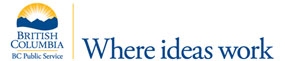 BC Public ServiceGaming Policy and Enforcement BranchBurnabyCompliance Gambling Auditor II

An excellent opportunity for a self-motivated accounting professional who enjoys variety and challenge in their work day
Salary $60,531.87 - $69,104.56 annually

The Gaming Policy and Enforcement Branch (GPEB) provides policy, standards, regulation, conducts audits and investigations, and has enforcement oversight of all gaming and horse racing sectors to ensure the integrity of public gaming in the Province. This includes regulatory oversight of BCLC (which conducts and manages lotteries, casinos, commercial bingo halls and PlayNow), BC’s horse racing industry, licensed gaming events, and grant recipients.

Compliance Gambling Auditor level II’s carry out a wide range of gaming related audit assignments independently or as members of a team in accordance with professional standards. The primary role of the Compliance Gambling Auditor II is to plan, conduct and coordinate specialized compliance audits and inspections of licensees, grant recipients, BCLC and its casino and bingo service providers against provincial legislation, standards and policies. This role requires a strong ability to assess and evaluate management of risk, as well as the ability to perform detailed assessments of systems of internal control. The Compliance Gambling Auditor II is an expert in a business sector and leads audit teams. The nature of the work is diverse and complex; it consists of managing a high volume and demanding open caseload, and requires critical thinking, sound analysis, expeditious decision-making, and the balancing of competing priorities.
Qualifications for this role include:Professional accounting designation CPA - CA, CGA, CMA, issued by a Canadian Accounting Association. Note: If your designation was obtained from outside of Canada, you will need to confirm it has        been assessed for equivalency through an applicable Canadian Accounting Association.Minimum of 3 years’ recent experience performing audits and conducting compliance reviews. Experience in preparing detailed working papers and detailed management or audit reportsTo learn more, including how to apply online by February 19, 2018 please visit:https://search.employment.gov.bc.ca/cgi-bin/a/highlightjob.cgi?jobid=46914Attention: only applications submitted through the BC Public Service’s employment website (see link above) will be accepted.